ОФИЦИАЛЬНЫЙ ВЕСТНИК   31 декабря 2015 г.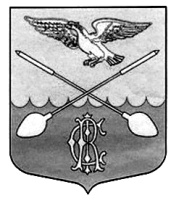 Дружногорского городского поселения                       № 34_________________Информационный бюллетень________________________________________Тираж:  10 экземпляров.  Распространяется бесплатно.Учредитель: Совет депутатов Дружногорского городского поселения; Главный редактор: Володкович В.В.Адрес редакции и издателя: 188377, Ленинградская обл., Гатчинский р-он, г.п. Дружная Горка, ул. Садовая, д.4Извещение о приеме заявлений граждан и КФХ о намерении участвовать в аукционе № 311215/1793656/01Контактная информация организатора торговУсловия проведения торговПредседатель единой комиссиипо проведению конкурсов и аукционов                                        О.И. ВиноградовЛот № 1Общая информация по лоту:Лот № 2Общая информация по лоту:Тип извещения:Извещение о приеме заявлений граждан и КФХ о намерении участвовать в аукционеСайт размещения извещения:http://torgi.gov.ru/, http://drgp.ru/Количество лотов:2Дата создания извещения:31.12.2015Дата публикации извещения:31.12.2015Организатор торгов:Администрация муниципального образования Дружногорское городское поселение Гатчинского муниципального района Ленинградской областиАдрес:188377, Ленинградская обл, Гатчинский р-он, г.п. Дружная Горка, ул. Садовая, д. 4Телефон:8(81371) 65-134Факс:8(81371)65-330E-Mail:zem.drgp@ya.ruКонтактное лицо:Виноградов Олег ИгоревичДата и время начала приема заявок:01.01.2016 09:00Дата и время окончания приема заявок:01.02.2016 17:00Информация о возможности предоставления земельного участка и праве заинтересованных лиц на подачу заявлений о намерении участвовать в аукционе:Администрация Дружногорского городского поселения в соответствии со ст.39.18 Земельного кодекса РФ опубликовывает извещение о возможности предоставления в собственность земельного участка. Граждане, заинтересованные в предоставлении земельного участка вправе в течение 30 дней со дня опубликования извещения подавать заявления о намерении участвовать в аукционе по продаже земельного участка.Адрес и способ подачи заявлений:Заявления о намерении участвовать в аукционе принимаются в письменном виде в рабочие дни с 9 до 17 часов (с 13.00-14.00 часов – перерыв) по адресу: Ленинградская область, Гатчинский район, г.п. Дружная Горка, ул. Садовая, д. 4, каб. 8. Либо направляются по указанному адресу заказным письмом. В заявлении в обязательном порядке указываются полные паспортные данные заявителя, адрес регистрации, номер данного извещения, информация о лоте.Дата подведения итогов:02.02.2016Основание размещения извещения:Заявление о предварительном согласовании предоставления земельного участкаФорма собственности:НеразграниченнаяЦель предоставления земельного участка:Ведение личного подсобного хозяйства в границах населенного пунктаКадастровый номер:47:23:0912007:ЗУ1Категория земель:Земли населенных пунктовВид разрешенного использования:Приусадебный участок личного подсобного хозяйстваМестоположение:Ленинградская обл, Гатчинский р-н, Лампово д, Совхозная улПлощадь:1000.0 Квадратный метрАдрес и время приема граждан для ознакомления со схемой расположения участка:Рабочие дни с 9 до 17 часов (с 13.00-14.00 часов – перерыв)по адресу: Ленинградская область, Гатчинский район, г.п. Дружная Горка, ул. Садовая, д. 4, каб. 8Основание размещения извещения:Заявление о предварительном согласовании предоставления земельного участкаФорма собственности:НеразграниченнаяЦель предоставления земельного участка:Ведение личного подсобного хозяйства в границах населенного пунктаКадастровый номер:47:23:0912003:ЗУ1Категория земель:Земли населенных пунктовВид разрешенного использования:Приусадебный участок личного подсобного хозяйстваМестоположение:Ленинградская обл, Гатчинский р-н, Лампово д, Центральная улПлощадь:1000.0 Квадратный метрАдрес и время приема граждан для ознакомления со схемой расположения участка:Рабочие дни с 9 до 17 часов (с 13.00-14.00 часов – перерыв)по адресу: Ленинградская область, Гатчинский район, г.п. Дружная Горка, ул. Садовая, д. 4, каб. 8